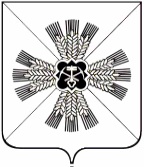 КЕМЕРОВСКАЯ ОБЛАСТЬАДМИНИСТРАЦИЯПРОМЫШЛЕННОВСКОГО МУНИЦИПАЛЬНОГО ОКРУГАПОСТАНОВЛЕНИЕот «_22_ » _июня 2021_ г. № _1180-П_пгт. ПромышленнаяОб отмене нормативных правовых актовВ целях привидения в соответствие с действующим законодательством:1. Отменить нормативные правовые акты:1.1. постановление ОТ 03.02.2014 № 06 Администрация Титовского сельского поселения (недействующий) Об утверждении административного регламента по оказанию муниципальной услуги «Предоставление информации об очередности предоставления жилых помещений на условиях договора социального найма»;1.2. постановление ОТ 03.03.2010 № 4 Администрация Титовской сельской территории (недействующий) Об утверждении Порядка организации в 2010 году дополнительных мероприятий по содействию занятости населения, направленных на снижение напряженности на рынке труда Титовской сельской территории;1.3. постановление ОТ 03.07.2013 № 15/2 Администрация Титовского сельского поселения (недействующий) О Совете по противодействию коррупции при Главе Титовского сельского поселения;1.4. постановление ОТ 03.10.2014 № 29 Администрация Титовского сельского поселения (недействующий) О внесении изменений и дополнений в Административный регламент исполнения муниципальной функции осуществления муниципального жилищного контроля на территории Титовского сельского поселения, утвержденный постановлением администрации Титовского сельского поселения от 24.12.2012 № 24;1.5. постановление ОТ 03.12.2015 № 58 Администрация Титовского сельского поселения (недействующий) Об установлении на территории Титовского сельского поселения особого противопожарного режима на период с 20.12.2015 по 10.02.2016;1.6. постановление ОТ 04.02.2014 № 9 Администрация Титовского сельского поселения (недействующий) Об утверждении Порядка подготовки к ведению и ведения гражданской обороны в муниципальном образовании Титовское сельское поселение;1.7. постановление ОТ 04.03.2013 № 10 Администрация Титовского сельского поселения (недействующий) О порядке формирования и ведения реестра муниципальных услуг Титовского сельского поселения;1.8. постановление ОТ 04.03.2013 № 9 Администрация Титовского сельского поселения (недействующий) О Порядке разработки и утверждения административных регламентов предоставления муниципальных услуг;1.9. постановление ОТ 04.03.2016 № 16 Администрация Титовского сельского поселения (недействующий) Об утверждении административного регламента предоставления муниципальной услуги «Присвоение, изменение и аннулирование адресов» в новой редакции;1.10. постановление ОТ 04.04.2014 № 14 Администрация Титовского сельского поселения (недействующий) О внесении изменений в Положение о порядке исполнения бюджета Титовского сельского поселения по расходам и санкционирования оплаты денежных обязательств, подлежащих исполнению за счет бюджетных ассигнований по расходам бюджета поселения;1.11. постановление ОТ 04.07.2013 № 16 Администрация Титовского сельского поселения (недействующий) О внесении изменений и дополнений в Административный регламент исполнения муниципальной функции осуществления муниципального земельного контроля на территории Титовского сельского поселения, утвержденный постановлением администрации Титовского сельского поселения от 20.12.2012 № 22;1.12. постановление ОТ 05.03.2011 № 07 Администрация Титовского сельского поселения (недействующий) Об утверждении Кодекса этики и служебного поведения муниципальных служащих Титовского сельского поселения;1.13. постановление ОТ 05.04.2011 № 12 Администрация Титовского сельского поселения (недействующий) Об утверждении Положения о порядке предоставления субсидий юридическим лицам на возмещение части затрат на жилищно-коммунальные услуги, оказываемые населению Титовского сельского поселения;1.14. постановление ОТ 05.05.2017 № 17-п Администрация Титовского сельского поселения (недействующий) Об определении формы социально значимых работ при участии граждан в обеспечении первичных мер пожарной безопасности в Титовском сельском поселении;1.15. постановление ОТ 05.05.2017 № 18-п Администрация Титовского сельского поселения (недействующий) Об утверждении Положения об организации обучения мерам пожарной безопасности населения Титовского сельского поселения;1.16. постановление ОТ 05.05.2017 № 19-п Администрация Титовского сельского поселения (недействующий) Об обеспечении требований пожарной безопасности в период уборки урожая и заготовки кормов на территории Титовского сельского поселения;1.17. постановление ОТ 05.05.2017 № 20-п Администрация Титовского сельского поселения (недействующий) Об утверждении перечня первичных средств пожаротушения для индивидуальных жилых домов на территории Титовского сельского поселения;1.18. постановление ОТ 05.12.2011 № 45 Администрация Титовского сельского поселения (недействующий) Об утверждении Порядка разработки и утверждения административных регламентов предоставления муниципальных услуг;1.19. постановление ОТ 07.02.2014 № 10 Администрация Титовского сельского поселения (недействующий) О создании, содержании и организации деятельности нештатных аварийно-спасательных формирований на территории Титовского сельского поселения;1.20. постановление ОТ 07.06.2017 № 25/1 Администрация Титовского сельского поселения (недействующий) Об утверждении Положения о смотре-конкурсе «Дом образцового порядка»;1.21. постановление ОТ 08.02.2013 № 5 Администрация Титовского сельского поселения (недействующий) Об утверждении долгосрочной целевой программы «Обеспечение первичных мер пожарной безопасности и защита населения и территорий от чрезвычайных ситуаций природного и техногенного характера в границах Титовского сельского поселения»;1.22. постановление ОТ 08.05.2015 № 22 Администрация Титовского сельского поселения (недействующий) Об утверждении административного регламента предоставления муниципальной услуги «Присвоение, изменение и аннулирование адресов»;1.23. постановление ОТ 08.07.2015 № 32 Администрация Титовского сельского поселения (недействующий) Об утверждении регламента работы согласительной комиссии при выполнении комплексных кадастровых работ на территории Титовского сельского поселения Промышленновского муниципального района;1.24. постановление ОТ 08.08.2016 № 36 Администрация Титовского сельского поселения (недействующий) О комиссии по предупреждению и ликвидации чрезвычайных ситуаций и обеспечению пожарной безопасности Титовского сельского поселения;1.25. постановление ОТ 08.12.2016 № 58 Администрация Титовского сельского поселения (недействующий) Об утверждении требований к порядку разработки и принятия правовых актов о нормировании в сфере закупок для обеспечения муниципальных нужд Титовского сельского поселения, содержанию указанных актов и обеспечению их исполнения;1.26. постановление ОТ 09.04.2013 № 12 Администрация Титовского сельского поселения (недействующий) О внесении изменений в Порядок организации доступа к информации о деятельности Администрации Титовского сельского поселения, утвержденный постановлением администрации сельского поселения от 19.02.2013 № 6;1.27. постановление ОТ 09.08.2016 № 37 Администрация Титовского сельского поселения (недействующий) Об утверждении Положения об антитеррористической комиссии Титовского сельского поселения;1.28. постановление ОТ 09.10.2009 № 11 Администрация Титовской сельской территории (недействующий) О внесении дополнений в постановление Администрации Титовской сельской территории от 15.09.2009 № 10 «О комиссии по соблюдению требований к служебному поведению муниципальных служащих и урегулированию конфликта интересов в администрации Титовской сельской территории»;1.29. постановление ОТ 09.11.2005 № 1 Администрация Титовской сельской территории (недействующий) Об утверждении Регламента администрации Титовской сельской территории;1.30. постановление ОТ 09.12.2014 № 35 Администрация Титовского сельского поселения (недействующий) Об утверждении Правил передачи подарков, полученных Главой сельского поселения, лицами, замещающими муниципальные должности в Титовском сельском поселении на постоянной основе, в связи с протокольными мероприятиями, служебными командировками и другими официальными мероприятиями;1.31. постановление ОТ 10.02.2017 № 7-п Администрация Титовского сельского поселения (недействующий) Об утверждении административного регламента предоставления муниципальной услуги «Предоставление разрешения на отклонение от предельных параметров разрешенного строительства, реконструкции объектов капитального строительства»;1.32. постановление ОТ 10.02.2017 № 8-п Администрация Титовского сельского поселения (недействующий) Об утверждении административного регламента предоставления муниципальной услуги «Предоставление разрешения на условно-разрешенный вид использования земельного участка или объекта капитального строительства»;1.33. постановление ОТ 10.02.2017 № 9-п Администрация Титовского сельского поселения (недействующий) Об утверждении структуры страницы Титовского сельского поселения и перечня информационных материалов, размещаемых на официальном сайте администрации Промышленновского муниципального района в информационно-телекоммуникационной сети «Интернет»;1.34. постановление ОТ 10.03.2015 № 10 Администрация Титовского сельского поселения (недействующий) Об утверждении административного регламента по предоставлению муниципальной услуги «Утверждение схемы расположения земельного участка или земельных участков на кадастровом плане территории»;1.35. постановление ОТ 10.09.2013 № 19/1 Администрация Титовского сельского поселения (недействующий) Об утверждении Положения о порядке исполнения бюджета Титовского сельского поселения по расходам и санкционирования оплаты денежных обязательств, подлежащих исполнению за счет бюджетных ассигнований по расходам бюджета поселения;1.36. постановление ОТ 11.11.2013 № 26 Администрация Титовского сельского поселения (недействующий) Об утверждении муниципальной программы «Развитие культуры в Титовском сельском поселении» на 2014-2016 годы;1.37. постановление ОТ 11.11.2013 № 27 Администрация Титовского сельского поселения (недействующий) Об утверждении муниципальной программы «Комплексное обеспечение и развитие жизнедеятельности Титовского сельского поселения» на 2014-2016 годы;1.38. постановление ОТ 12.05.2014 № 18 Администрация Титовского сельского поселения (недействующий) О внесении изменений и дополнений в Административный регламент по предоставлению муниципальной услуги «Прием заявлений, документов, а также постановка граждан на учет в качестве нуждающихся в жилых помещениях»;1.39. постановление ОТ 12.05.2014 № 19 Администрация Титовского сельского поселения (недействующий) Об утверждении Порядка оповещения и информирования населения муниципального образования Титовское сельское поселение об угрозе возникновения или о возникновении чрезвычайных ситуаций;1.40. постановление ОТ 12.05.2014 № 20 Администрация Титовского сельского поселения (недействующий) Об утверждении Порядка организации и проведения обучения населения мерам пожарной безопасности;1.41. постановление ОТ 12.05.2014 № 21 Администрация Титовского сельского поселения (недействующий) Об утверждении Положения об организационно-правовом, финансовом и материально-техническом обеспечении первичных мер пожарной безопасности на территории муниципального образования Титовское сельское поселение;1.42. постановление ОТ 12.05.2014 № 22 Администрация Титовского сельского поселения (недействующий) О разработке Плана и порядке привлечения сил и средств для тушения пожаров и проведения аварийно-спасательных работ на территории муниципального образования Титовское сельское поселение;1.43. постановление ОТ 12.08.2009 № 7 Администрация Титовской сельской территории (недействующий) Об утверждении перечня должностей муниципальной службы Титовской сельской территории, при назначении на которые граждане и при замещении которых муниципальные служащие обязаны представлять сведения о своих доходах, об имуществе и обязательствах имущественного характера, а также сведения о доходах, об имуществе и обязательствах имущественного характера своих супруги (супруга) и несовершеннолетних детей;1.44. постановление ОТ 12.11.2012 № 19/1 Администрация Титовского сельского поселения (недействующий) Об утверждении перечня автомобильных дорог общего пользования местного значения в границах Титовского сельского поселения;1.45. постановление ОТ 12.12.2008 № 4 Коллегия Администрации Титовской сельской территории (недействующий) Об утверждении Порядка осуществления органами местного самоуправления, и (или) находящимися в их ведении бюджетными учреждениями, бюджетных полномочий главных администраторов доходов бюджета Титовской сельской территории, доходов бюджетов бюджетной системы Российской Федерации;1.46. постановление ОТ 13.01.2014 № 01 Администрация Титовского сельского поселения (недействующий) Об утверждении Порядка организации взаимодействия администрации Титовского сельского поселения и прокуратуры Промышленновского района по вопросам правотворчества;1.47. постановление ОТ 14.03.2013 № 11 Администрация Титовского сельского поселения (недействующий) О создании группы общественного контроля по правильности применения нормативно – правовых актов в сфере жилищного законодательства и правильности начисления коммунальных услуг за ЖКУ;1.48. постановление ОТ 14.03.2018 № 6-П Администрация Титовского сельского поселения (недействующий) Об утверждении Порядка составления, утверждения и ведения бюджетных смет в муниципальном казенном учреждении администрации Титовского сельского поселения;1.49. постановление ОТ 14.03.2018 № 7/1-П Администрация Титовского сельского поселения (недействующий) О внесении изменений и дополнений в постановление администрации Титовского сельского поселения от 16.03. 2011 № 10 «Об утверждении Положения о комиссии по соблюдению требований к служебному поведению муниципальных служащих Титовского сельского поселения и урегулированию конфликта интересов»;1.50. постановление ОТ 14.03.2018 № 7-П Администрация Титовского сельского поселения (недействующий) Об утверждении бюджетного прогноза Титовского сельского поселения на долгосрочный период до 2023 года;1.51. постановление ОТ 14.04.2017 № 16-п Администрация Титовского сельского поселения (недействующий) О мерах по обеспечению пожарной безопасности на территории Титовского сельского поселения;1.52. постановление ОТ 14.12.2015 № 60 Администрация Титовского сельского поселения (недействующий) О проведении открытого по форме подачи предложений аукциона на право заключения договора аренды земельного участка;1.53. постановление ОТ 15.01.2015 № 1 Администрация Титовского сельского поселения (недействующий) Об утверждении Порядка предоставления сведений о расходах муниципальными служащими, замещающими должности муниципальной службы в органах местного самоуправления Титовского сельского поселения;1.54. постановление ОТ 15.01.2015 № 2 Администрация Титовского сельского поселения (недействующий) О внесении изменений и дополнений в постановление администрации Титовского сельского поселения от 16.03.2011 № 10 «Об утверждении Положения о комиссии по соблюдению требований к служебному поведению муниципальных служащих Титовского сельского поселения и урегулированию конфликта интересов»;1.55. постановление ОТ 15.01.2018 № 2-П Администрация Титовского сельского поселения (недействующий) Об утверждении Перечня должностей муниципальной службы Титовского сельского поселения, при назначении на которые граждане и при замещении которых муниципальные служащие обязаны представлять сведения о своих доходах, об имуществе и обязательствах имущественного характера, а также сведения о доходах, об имуществе и обязательствах имущественного характера своих супруги (супруга) и несовершеннолетних детей;1.56. постановление ОТ 15.03.2011 № 09 Администрация Титовского сельского поселения (недействующий) Об утверждении Перечня должностей муниципальной службы, после увольнения, с которых гражданин в течение двух лет имеет право замещать должности в коммерческих и некоммерческих организациях, если отдельные функции государственного управления данными организациями входили в должностные (служебные) обязанности муниципального служащего, с согласия комиссии по соблюдению требований к служебному поведению муниципальных служащих Титовского сельского поселения и урегулированию конфликта интересов, и Перечня должностей муниципальной службы, в течение двух лет после увольнения, с которых гражданин обязан при заключении трудовых договоров сообщать представителю нанимателя (работодателю) сведения о последнем месте своей службы;1.57. постановление ОТ 15.03.2011 № 9/1 Администрация Титовского сельского поселения (недействующий) О внесении изменений в Перечень должностей муниципальной службы Титовской сельской территории, при назначении на которые граждане и при замещении которых муниципальные служащие обязаны представлять сведения о своих доходах, об имуществе и обязательствах имущественного характера, а также сведения о доходах, об имуществе и обязательствах имущественного характера своих супруги (супруга) и несовершеннолетних детей, утвержденный постановлением администрации Титовской сельской территории от 12.08.2009 № 7;1.58. постановление ОТ 15.04.2013 № 13 Администрация Титовского сельского поселения (недействующий) Об утверждении Перечня сведений конфиденциального характера органа местного самоуправления Титовского сельского поселения;1.59. постановление ОТ 15.04.2013 № 14 Администрация Титовского сельского поселения (недействующий) Об установлении Особенностей подачи и рассмотрения жалоб на решения и действия (бездействие) органов местного самоуправления и должностных лиц при предоставлении государственных и муниципальных услуг;1.60. постановление ОТ 15.09.2009 № 10 Администрация Титовской сельской территории (недействующий) О комиссии по соблюдению требований к служебному поведению муниципальных служащих и урегулированию конфликта интересов в Администрации Титовской сельской территории;1.61. постановление ОТ 16.03.2011 № 10 Администрация Титовского сельского поселения (недействующий) Об утверждении Положения о комиссии по соблюдению требований к служебному поведению муниципальных служащих Титовского сельского поселения и урегулированию конфликта интересов;1.62. постановление ОТ 16.09.2015 № 40 Администрация Титовского сельского поселения (недействующий) Об утверждении административного регламента предоставления муниципальной услуги «Предоставление разрешения на отклонение от предельных параметров разрешенного строительства, реконструкции объекта капитального строительства, расположенного на территории Титовского сельского поселения, входящего в состав муниципального образования «Промышленновский муниципальный район»;1.63. постановление ОТ 17.02.2011 № 04 Администрация Титовского сельского поселения (недействующий) Об утверждении Положения о проверке достоверности и полноты сведений о доходах, об имуществе и обязательствах имущественного характера, представляемых гражданами, претендующими на замещение должностей муниципальной службы, и муниципальными служащими Титовского сельского поселения;1.64. постановление ОТ 17.02.2016 № 3 Администрация Титовского сельского поселения (недействующий) Об утверждении административного регламента предоставления муниципальной услуги «Предоставление бесплатно земельных участков в собственность граждан и юридических лиц»;1.65. постановление ОТ 17.02.2016 № 4 Администрация Титовского сельского поселения (недействующий) Об утверждении административного регламента предоставления муниципальной услуги «Прием заявлений о проведении аукциона на право заключения договора на размещение нестационарного торгового объекта без предоставления земельного участка или установления сервитута»;1.66. постановление ОТ 17.02.2016 № 5 Администрация Титовского сельского поселения (недействующий) Об утверждении административного регламента по предоставлению муниципальной услуги «Предоставление земельного участка в безвозмездное пользование» в новой редакции;1.67. постановление ОТ 17.02.2016 № 6 Администрация Титовского сельского поселения (недействующий) О внесении изменений и дополнений в постановление администрации Титовского сельского поселения от 22.06.2015 №3 1 «Об утверждении административного регламента по предоставлению муниципальной  услуги  «Продажа земельных участков без проведения торгов»;1.68. постановление ОТ 17.09.2015 № 41 Администрация Титовского сельского поселения (недействующий) Об утверждении административного регламента предоставления муниципальной услуги «Предоставление разрешения на условно-разрешенный вид использования земельного участка или объекта капитального строительства, расположенного на территории Титовского сельского поселения, входящего в состав муниципального образования «Промышленновский муниципальный район»;1.69. постановление ОТ 18.03.2015 № 12 Администрация Титовского сельского поселения (недействующий) Об утверждении административного регламента по предоставлению муниципальной услуги «Предварительное согласование предоставления земельного участка»;1.70. постановление ОТ 18.06.2018 № 20-П Администрация Титовского сельского поселения (недействующий) Об утверждении Порядка размещения сведений о доходах, расходах, об имуществе и обязательствах имущественного характера муниципальных служащих администрации Титовского сельского поселения и членов их семей на официальном сайте администрации Промышленновского муниципального района в информационно-телекоммуникационной сети «Интернет» в разделе «Поселения» и предоставления этих сведений средствам массовой информации для опубликования;1.71. постановление ОТ 18.06.2018 № 21-П Администрация Титовского сельского поселения (недействующий) Об утверждении Порядка уведомления муниципальным служащим представителя нанимателя (работодателя) о выполнении иной оплачиваемой работы;1.72. постановление ОТ 19.02.2013 № 5/1 Администрация Титовского сельского поселения (недействующий) О Порядке утверждения перечней информации и обеспечения доступа к информации о деятельности органов местного самоуправления Титовского сельского поселения;1.73. постановление ОТ 19.02.2013 № 6 Администрация Титовского сельского поселения (недействующий) Об утверждении Порядка организации доступа к информации о деятельности администрации Титовского сельского поселения;1.74. постановление ОТ 19.02.2013 № 7 Администрация Титовского сельского поселения (недействующий) Об утверждении Перечня информации о деятельности администрации Титовского сельского поселения, размещаемой в сети Интернет;1.75. постановление ОТ 19.03.2015 № 13 Администрация Титовского сельского поселения (недействующий) Об утверждении административного регламента по предоставлению муниципальной услуги «Предоставление земельных участков в аренду гражданам и юридическим лицам без проведения торгов»;1.76. постановление ОТ 19.07.2017 № 33-п Администрация Титовского сельского поселения (недействующий) Об утверждении административного регламента предоставления муниципальной услуги «Присвоение адреса объекту капитального строительства»;1.77. постановление ОТ 19.08.2009 № 8 Администрация Титовской сельской территории (недействующий) Об утверждении Правил проведения экспертизы нормативных правовых актов, их проектов и иных документов, разрабатываемых органами местного самоуправления Титовской сельской территории, в целях выявления в них положений, способствующих созданию условий для проявления коррупции;1.78. постановление ОТ 20.03.2014 № 12 Администрация Титовского сельского поселения (недействующий) Об утверждении Порядка осуществления муниципального финансового контроля;1.79. постановление ОТ 20.03.2015 № 14 Администрация Титовского сельского поселения (недействующий) О внесении изменений в постановление администрации Титовского сельского поселения от 12.11.2012г. № 19/1 «Об утверждении перечня автомобильных дорог общего пользования местного значения в границах Титовского сельского поселения»;1.80. постановление ОТ 20.03.2018 № 8-п Администрация Титовского сельского поселения (недействующий) О внесении изменений в постановление администрации Титовского сельского поселения от 08.08.2016 г. № 36 «О комиссии по предупреждению и ликвидации чрезвычайных ситуаций и обеспечению пожарной безопасности Титовского сельского поселения»;1.81. постановление ОТ 20.03.2018 № 9-П Администрация Титовского сельского поселения (недействующий) О внесении изменений в постановление администрации Титовского сельского поселения от 09.08.2016 № 37 «Об утверждении Положения об антитеррористической комиссии Титовского сельского поселения»;1.82. постановление ОТ 20.04.2015 № 17 Администрация Титовского сельского поселения (недействующий) Об утверждении Правил присвоения, изменения и аннулирования адресов;1.83. постановление ОТ 20.12.2012 № 22 Администрация Титовского сельского поселения (недействующий) Об утверждении Административного регламента исполнения муниципальной функции осуществления муниципального земельного контроля на территории Титовского сельского поселения;1.84. постановление ОТ 21.01.2014 № 02 Администрация Титовского сельского поселения (недействующий) О создании экспертной рабочей группы по рассмотрению общественных инициатив, направленных гражданами Российской Федерации с использованием Интернет-ресурса «Российская общественная инициатива» при администрации Титовского сельского поселения;1.85. постановление ОТ 21.02.2013 № 7/1 Администрация Титовского сельского поселения (недействующий) Об утверждении ведомственной целевой программы «Обеспечение деятельности органов местного самоуправления администрации Титовского сельского поселения на 2013-2015г.г.»;1.86. постановление ОТ 21.03.2014 № 13 Администрация Титовского сельского поселения (недействующий) О внесении изменений в постановление администрации Титовского сельского поселения от 20.12.2012 № 22 «Об утверждении Административного регламента исполнения муниципальной функции осуществления муниципального земельного контроля на территории Титовского  сельского  поселения» (в редакции постановления от 04.07.2013г. № 16);1.87. постановление ОТ 21.05.2012 № 12 Администрация Титовского сельского поселения (недействующий) Об утверждении Порядка проведения антикоррупционной экспертизы муниципальных нормативных правовых актов и проектов муниципальных нормативных правовых актов Титовского сельского поселения;1.88. постановление ОТ 21.12.2010 № 20 Коллегия Администрации Титовского сельского поселения (недействующий) Об утверждении Административного регламента по предоставлению муниципальной услуги «Присвоение (уточнение) адресов объектам недвижимого имущества»;1.89. постановление ОТ 22.04.2014 № 16 Администрация Титовского сельского поселения (недействующий) Об утверждении Порядка уведомления представителя нанимателя (работодателя) о фактах обращения в целях склонения муниципального служащего Титовского сельского поселения к совершению коррупционных правонарушений и перечня сведений, содержащихся в уведомлениях;1.90. постановление ОТ 22.06.2015 № 29 Администрация Титовского сельского поселения (недействующий) Об утверждении административного регламента по исполнению муниципальной функции «Организация и проведение торгов по продаже земельных участков, находящихся в муниципальной собственности или государственная собственность на которые не разграничена, либо права на заключение договоров аренды таких земельных участков»;1.91. постановление ОТ 22.06.2015 № 30 Администрация Титовского сельского поселения (недействующий) Об утверждении административного регламента по предоставлению муниципальной услуги «Предоставление земельного участка в безвозмездное пользование»;1.92. постановление ОТ 22.06.2015 № 31 Администрация Титовского сельского поселения (недействующий) Об утверждении административного регламента по предоставлению муниципальной услуги «Продажа земельных участков без проведения торгов»;1.93. постановление ОТ 22.12.2015 № 64 Администрация Титовского сельского поселения (недействующий) Об утверждении Положения о порядке исполнения бюджета Титовского сельского поселения по расходам и санкционирования оплаты денежных обязательств получателей средств местного бюджета;1.94. постановление ОТ 23.03.2017 № 12-п Глава Титовского сельского поселения (недействующий) О предоставлении работницам администрации Титовского сельского поселения дополнительного дня отдыха;1.95. постановление ОТ 23.04.2014 № 17 Администрация Титовского сельского поселения (недействующий) Об утверждении Положения об обработке и защите персональных данных в администрации Титовского сельского поселения, связанных с реализацией служебных или трудовых отношений;1.96. постановление ОТ 23.11.2005 № 2 Администрация Титовской сельской территории (недействующий) Об утверждении Порядка ведения реестра расходных обязательств Титовской сельской территории;1.97. постановление ОТ 23.11.2005 № 4 Администрация Титовской сельской территории (недействующий) Об утверждении Положения о порядке расходования средств резервного фонда администрации Титовской сельской территории;1.98. постановление ОТ 23.11.2005 № 5 Администрация Титовской сельской территории (недействующий) Об утверждении Положения о разработке, применении и мониторинге перспективного финансового плана Титовской сельской территории;1.99. постановление ОТ 23.11.2015 № 53 Администрация Титовского сельского поселения (недействующий) О внесении изменений в постановление от 24.09.2015 № 42 «О подготовке проекта о внесении изменений в Правила землепользования и застройки Титовского сельского поселения»;1.100. постановление ОТ 23.12.2016 № 66 Администрация Титовского сельского поселения (недействующий) О создании Общественного совета по нормированию в сфере закупок при администрации Титовского сельского поселения;1.101. постановление ОТ 24.09.2015 № 42 Администрация Титовского сельского поселения (недействующий) О подготовке проекта о внесении изменений в Правила землепользования и застройки Титовского сельского поселения;1.102. постановление ОТ 24.12.2012 № 24 Администрация Титовского сельского поселения (недействующий) Об утверждении Административного регламента исполнения муниципальной функции осуществления муниципального жилищного контроля на территории Титовского сельского поселения;1.103. постановление ОТ 24.12.2014 № 35/1 Администрация Титовского сельского поселения (недействующий) О внесении изменений в постановление администрации Титовского сельского поселения от 31.10.2014 г № 34 «Об утверждении муниципальной программы «Комплексное обеспечение и развитие жизнедеятельности Титовского сельского поселения» на 2015-2017 годы»;1.104. постановление ОТ 24.12.2015 № 65/1 Администрация Титовского сельского поселения (недействующий) О внесении изменений в постановление № 50 от 30.10.2015 г «Об утверждении муниципальной программы «Комплексное обеспечение и развитие жизнедеятельности Титовского сельского поселения» на 2016 год;1.105. постановление ОТ 25.04.2007 № 4 Коллегия Администрации Титовской сельской территории (недействующий) Об утверждении Положения о порядке осуществления финансового контроля за использованием средств местного бюджета;1.106. постановление ОТ 25.05.2015 № 23 Администрация Титовского сельского поселения (недействующий) Об утверждении административного регламента предоставления муниципальной услуги «Выдача выписки из похозяйственной книги о наличии у гражданина права на земельный участок на территории Титовского сельского поселения»;1.107. постановление ОТ 26.04.2013 № 15 Администрация Титовского сельского поселения (недействующий) Об утверждении Порядка представления сведений лицами, замещающими должности руководителей муниципальных учреждений Титовского сельского поселения, претендующими на замещение должностей руководителей муниципальных учреждений Титовского сельского поселения, о своих доходах, об имуществе и обязательствах имущественного характера, а также о доходах, об имуществе и обязательствах имущественного характера своих супруга (супруги) и несовершеннолетних детей;1.108. постановление ОТ 26.05.2011 № 19 Администрация Титовского сельского поселения (недействующий) О возложении обязанностей специально уполномоченного на решение задач в области гражданской обороны, предупреждения и ликвидации ЧС, обеспечения пожарной безопасности и безопасности на водных объектах территории Титовского сельского поселения;1.109. постановление ОТ 26.05.2017 № 23-п Администрация Титовского сельского поселения (недействующий) Об организации общественного контроля за обеспечением пожарной безопасности на территории Титовского сельского поселения;1.110. постановление ОТ 26.08.2013 № 19 Администрация Титовского сельского поселения (недействующий) Об определении гарантирующей организации для централизованной системы холодного водоснабжения и водоотведения в границах Титовского сельского поселения;1.111. постановление ОТ 27.01.2017 № 4/1 Администрация Титовского сельского поселения (недействующий) О внесении изменений и дополнений в постановление администрации Титовского сельского поселения от 16.03. 2011 № 10 «Об утверждении Положения о комиссии по соблюдению требований к служебному поведению муниципальных служащих Титовского сельского поселения и урегулированию конфликта интересов»;1.112. постановление ОТ 27.01.2017 № 5-п Администрация Титовского сельского поселения (недействующий) Об утверждении отчета об исполнении бюджета Титовского сельского поселения за 2016 год;1.113. постановление ОТ 27.02.2017 № 11-п Администрация Титовского сельского поселения (недействующий) Об утверждении административного регламента предоставления муниципальной услуги «Присвоение адреса объекту капитального строительства»;1.114. постановление ОТ 27.04.2012 № 9 Администрация Титовского сельского поселения (недействующий) Об утверждении Административного регламента исполнения муниципальной функции осуществления муниципального лесного контроля на территории Титовского сельского поселения;1.115. постановление ОТ 27.04.2015 № 18 Администрация Титовского сельского поселения (недействующий) Об утверждении административного регламента исполнения муниципальной функции осуществления муниципального земельного контроля на территории Титовского сельского поселения (в новой редакции);1.116. постановление ОТ 27.04.2015 № 19 Администрация Титовского сельского поселения (недействующий) О внесении изменений и дополнений в постановление администрации Титовского сельского поселения от 27.04.2012 № 9 «Об утверждении Административного регламента исполнения муниципальной функции осуществления муниципального лесного контроля на территории Титовского сельского поселения»;1.117. постановление ОТ 27.04.2015 № 20 Администрация Титовского сельского поселения (недействующий) О внесении изменений и дополнений в постановление администрации Титовского сельского поселения от 24.12.2012г № 24 «Об утверждении Административного регламента исполнения муниципальной функции осуществления муниципального жилищного контроля на территории Титовского сельского поселения»( в редакции постановления от 03.10.2014 № 29);1.118. постановление ОТ 27.05.2011 № 20 Администрация Титовского сельского поселения (недействующий) Об утверждении Положения о порядке организации оповещения и информирования населения Титовского сельского поселения о чрезвычайных ситуациях природного и техногенного характера;1.119. постановление ОТ 28.01.2015 № 7 Администрация Титовского сельского поселения (недействующий) Об утверждении отчета об исполнении бюджета Титовского сельского поселения за 2014 год;1.120. постановление ОТ 28.05.2015 № 25 Администрация Титовского сельского поселения (недействующий) Об утверждении административного регламента по предоставлению муниципальной услуги «Предоставление земельного участка в постоянное (бессрочное) пользование»;1.121. постановление ОТ 28.09.2010 № 12 Администрация Титовской сельской территории (недействующий) Об утверждении Регламента администрации Титовского сельского поселения;1.122. постановление ОТ 28.12.2015 № 66 Администрация Титовского сельского поселения (недействующий) Об утверждении административного регламента предоставления муниципальной услуги «Предоставление разрешения на осуществление земляных работ на территории Титовского сельского поселения, входящего в состав муниципального образования «Промышленновский муниципальный район»;1.123. постановление ОТ 28.12.2016 № 67 Администрация Титовского сельского поселения (недействующий) Об утверждении Правил определения требований к закупаемым администрацией Титовского сельского поселения отдельным видам товаров, работ, услуг (в том числе предельных цен товаров, работ, услуг);1.124. постановление ОТ 28.12.2016 № 68 Администрация Титовского сельского поселения (недействующий) Об утверждении правил определения нормативных затрат на обеспечение функций администрации Титовского сельского поселения;1.125. постановление ОТ 29.04.2010 № 7 Коллегия Администрации Титовского сельского поселения (недействующий) Об утверждении Административного регламента проведения проверок при осуществлении муниципального земельного контроля на Титовской сельской территории;1.126. постановление ОТ 29.05.2015 № 26 Администрация Титовского сельского поселения (недействующий) Об утверждении административного регламента по предоставлению муниципальной услуги «Предоставление земельных участков гражданам для индивидуального жилищного строительства, ведения личного подсобного хозяйства в границах населенного пункта, садоводства, дачного хозяйства, гражданам и крестьянским (фермерским) хозяйствам для осуществления крестьянским (фермерским) хозяйством его деятельности»;1.127. постановление ОТ 30.05.2016 № 26 Администрация Титовского сельского поселения (недействующий) Об утверждении административного регламента предоставления муниципальной услуги «Предоставление разрешения на отклонение от предельных параметров разрешенного строительства, реконструкции объекта капитального строительства, расположенного на территории Титовского сельского поселения, входящего в состав муниципального образования «Промышленновский муниципальный район» в новой редакции;1.128. постановление ОТ 30.08.2011 № 34 Администрация Титовского сельского поселения (недействующий) Об утверждении Порядка разработки, утверждения и реализации долгосрочных целевых программ, реализуемых за счет средств местного бюджета;1.129. постановление ОТ 30.08.2011 № 34/1 Администрация Титовского сельского поселения (недействующий) Об утверждении Порядка разработки, утверждения и реализации ведомственных целевых программ;1.130. постановление ОТ 30.08.2011 № 35 Администрация Титовского сельского поселения (недействующий) Об утверждении Порядка проведения оценки эффективности реализации долгосрочных целевых и ведомственных целевых программ;1.131. постановление ОТ 30.10.2013 № 22 Администрация Титовского сельского поселения (недействующий) Об утверждении Порядка разработки, реализации и оценки эффективности муниципальных программ, реализуемых за счет средств местного бюджета;1.132. постановление ОТ 30.10.2015 № 47 Администрация Титовского сельского поселения (недействующий) Об утверждении прогноза социально – экономического развития Титовского сельского поселения на 2016 – 2018 годы;1.133. постановление ОТ 30.10.2015 № 48 Администрация Титовского сельского поселения (недействующий) Об утверждении Перечня муниципальных программ, реализуемых за счет бюджета Титовского сельского поселения на 2016 год;1.134. постановление ОТ 30.10.2015 № 49 Администрация Титовского сельского поселения (недействующий) Об основных направлениях бюджетной и налоговой политики Титовского сельского поселения на 2016 год;1.135. постановление ОТ 30.10.2015 № 50 Администрация Титовского сельского поселения (недействующий) Об утверждении муниципальной программы «Комплексное обеспечение и развитие жизнедеятельности Титовского сельского поселения» на 2016 год;1.136. постановление ОТ 31.01.2014 № 04 Администрация Титовского сельского поселения (недействующий) Об утверждении Административного регламента по оказанию муниципальной услуги по присвоению (уточнению) адресов объектам недвижимого имущества;1.137. постановление ОТ 31.01.2014 № 05 Администрация Титовского сельского поселения (недействующий) Об утверждении Административного регламента по предоставлению муниципальной услуги «Прием заявлений, документов, а также постановка граждан на учет в качестве нуждающихся в жилых помещениях»;1.138. постановление ОТ 31.01.2014 № 5/1 Администрация Титовского сельского поселения (недействующий) Об утверждении Положения об оплате труда работников ВУС, замещающих должности, не являющиеся должностями муниципальной службы в Титовском сельском поселении;1.139. постановление ОТ 31.01.2017 № 6-п Администрация Титовского сельского поселения (недействующий) Об утверждении методики проведения конкурсных процедур и критерии оценки претендентов, участвующих в конкурсе на заключение договора о целевом обучении с обязательством последующего прохождения муниципальной службы;1.140. постановление ОТ 31.03.2017 № 13-п Администрация Титовского сельского поселения (недействующий) Об утверждении Перечня должностей муниципальной службы Титовского сельского поселения, при назначении на которые граждане и при замещении которых муниципальные служащие обязаны представлять сведения о своих доходах, об имуществе и обязательствах имущественного характера, а также сведения о доходах, об имуществе и обязательствах имущественного характера своих супруги (супруга) и несовершеннолетних детей;1.141. постановление ОТ 31.05.2010 № 9 Администрация Титовской сельской территории (недействующий) Об утверждении Административного регламента по предоставлению муниципальной услуги по выдаче справок, выписок из похозяйственных книг населенных пунктов Титовской сельской территории;1.142. постановление ОТ 31.05.2011 № 24 Коллегия Администрации Титовского сельского поселения (недействующий) Об утверждении долгосрочной целевой программы «Совершенствование гражданской обороны, защиты населения и территории Титовского сельского поселения от чрезвычайных ситуаций природного и техногенного характера на 2011-2013г.г.»;1.143. постановление ОТ 31.05.2016 № 27 Администрация Титовского сельского поселения (недействующий) Об утверждении административного регламента предоставления муниципальной услуги «Предоставление разрешения на условно-разрешенный вид использования земельного участка или объекта капитального строительства, расположенного на территории Титовского сельского поселения, входящего в состав муниципального образования «Промышленновский муниципальный район» в новой редакции;1.144. постановление ОТ 31.05.2017 № 24-п Администрация Титовского сельского поселения (недействующий) О внесении изменений в постановление главы администрации Титовского сельского поселения от 31.01.2014 г № 5/1 «Об утверждении Положения об оплате труда работников ВУС, замещающих должности, не являющиеся должностями муниципальной службы в Титовском сельском поселении»;1.145. постановление ОТ 31.08.2015 № 38 Администрация Титовского сельского поселения (недействующий) О внесении изменений в постановление от 31.10.2014 г № 34 «Об утверждении муниципальной программы «Комплексное обеспечение и развитие жизнедеятельности Титовского сельского поселения» на 2015-2017 годы» (в ред. постановления от 24.12.2014 № 35/1);1.146. постановление ОТ 31.10.2013 № 25 Администрация Титовского сельского поселения (недействующий) Об утверждении Перечня муниципальных программ, реализуемых за счет бюджета Титовского сельского поселения на 2014 – 2016 годы;1.147. постановление ОТ 31.10.2014 № 32 Администрация Титовского сельского поселения (недействующий) Об основных направлениях бюджетной и налоговой политики Титовского сельского поселения на 2015 год и на плановый период 2016 - 2017 г.г.;1.148. постановление ОТ 31.10.2014 № 33 Администрация Титовского сельского поселения (недействующий) Об утверждении Перечня муниципальных программ, реализуемых за счет бюджета Титовского сельского поселения на 2015 – 2017 годы;1.149. постановление ОТ 31.10.2014 № 34 Администрация Титовского сельского поселения (недействующий) Об утверждении муниципальной программы «Комплексное обеспечение и развитие жизнедеятельности Титовского сельского поселения» на 2015-2017 годы;1.150. постановление ОТ 31.10.2016 № 50 Администрация Титовского сельского поселения (недействующий) Об утверждении прогноза социально – экономического развития Титовского сельского поселения на 2017 – 2019 годы;1.151. постановление ОТ 31.10.2016 № 51 Администрация Титовского сельского поселения (недействующий) Об утверждении Перечня муниципальных программ, реализуемых за счет бюджета Титовского сельского поселения на 2017 год и плановый период 2018-2019 годов;1.152. постановление ОТ 31.10.2016 № 52 Администрация Титовского сельского поселения (недействующий) Об основных направлениях бюджетной и налоговой политики Титовского сельского поселения на 2017 год и плановый период 2018-2019 годов;1.153. постановление ОТ 31.10.2016 № 53 Администрация Титовского сельского поселения (недействующий) Об утверждении муниципальной программы «Комплексное обеспечение и развитие жизнедеятельности Титовского сельского поселения» на 2017-2019 годы.2. Настоящее постановление подлежит размещению на официальном сайте администрации Промышленновского муниципального округа в сети Интернет.3. Контроль    за    исполнением    настоящего    постановления    возложить   на    заместителя   главы   Промышленновского   муниципального   округа   О.Н. Шумкину.4. Настоящее постановление вступает в силу с даты подписания.                                   ГлаваПромышленновского муниципального округа                                       Д.П. ИльинИсп.: Н.К. БережнаяТел.: 7-45-85